На уроках баскетбола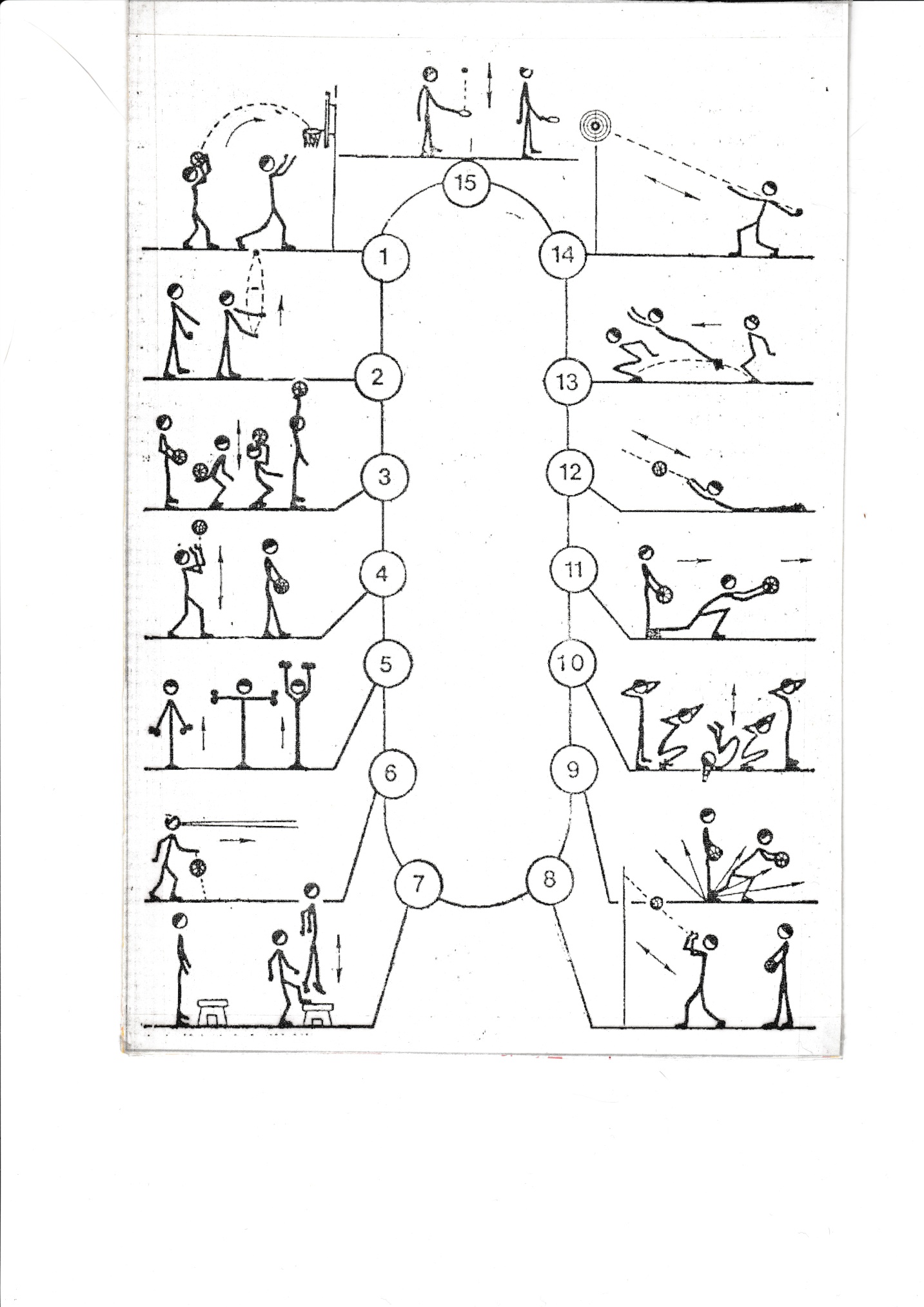 